Исковое заявление о возврате денежных средств за некачественный товарИстец заключила договор с ответчиком на кухонную мебель, а именно на изготовление, доставку и сборку данной кухни. Истец внесла авансовый платеж. Этим же числом были сделаны все соответствующие замеры и составлен перечень той мебели, которую истец покупает. Конкретно число доставки оговорено не было, но истец с ответчиком договорились связаться за несколько дней до этого. К истцу подъехала доставка, быстро выгрузила кухню прямо на улицу, возле подъезда, вручили квитанцию об оплате, забрали деньги и уехали. Хотя была произведена оплата доставки с подъемом в квартиру. На следующий день приехали сборщики и оказалось, что кухня не подходит по размерам. Сборщики попытались исправить все на месте, но в итоге у кухни имеются множественные дефекты. Истец просит суд обязать ответчика вернуть ей денежные средства за данную кухню в полном объеме. Обязать ответчика возместить моральный ущерб и возместить убытки на юридические расходы.В _______________ районный суд г. __________
Адрес: _________________________
Истец : _________________________
Адрес: _________________________
Ответчик: ИП ______________
Юр. адрес: _________________________
Фактический адрес: _________________________
Конт. Тел.: ___________Исковое заявлениеЯ, __________________, заключила договор с ИП ___________ на кухонную мебель, а именно на изготовление, доставку и сборку данной кухни. ___________ года, согласно квитанции к приходному кассовому ордеру № _______, я внесла авансовый платеж в размере _____ рублей.
Этим же числом ИП ______________ были сделаны все соответствующие замеры и составлен перечень той мебели, которую я покупаю согласно документу № ____. Все было утверждено и согласовано с нами. Общая сумма заказа составила _____ рублей ___ копеек. Остальную сумму я должна была оплатить во время доставки.
Конкретно число доставки нами оговорено не было, но мы договорились связаться за несколько дней до этого.
Согласно п.2.4 Настоящего договора вы должны были осуществить доставку через 25 дней, однако доставка была осуществлена только _____ глубокой ночью. В момент ожидания я пыталась отказаться от данной кухни, но меня уговорили подождать. 
________ года примерно в _____ ночи ко мне подъехала доставка, быстро выгрузила кухню прямо на улицу, возле подъезда, вручили мне квитанцию об оплате, забрали деньги и уехали. Хотя была произведена оплата доставки с подъемом в квартиру.
На следующий день приехали сборщики и оказалось, что кухня не подходит по размерам. Сборщики попытались исправить все на месте, но в итоге у кухни имеются множественные дефекты, а именно:
1) Нижняя часть кухни не совпадает по размерам с верхней частью.
2) Столешница резана с двух сторон не ровно.
3) Торцевые стороны столешницы не заделаны.
4) Столовая панель отходит от стены.
5) В одном шкафу нет задней стенки.
6) Внутри полок и снаружи выпилено не ровно.
7) Плинтуса отлетают (плохо держаться).
8) Доводчики отлетают от шкафов.
9) Ручки дверные прикручены не ровно.
10) Стол под стиральную машину выпилен не ровно, двери бьются о стиральную машину.
11) Газовую встроенную плиту и мойку врезали в столешницу криво.
Когда я увидела результат вашей работы я естественно попыталась отказаться от нее, но кроме угроз от вас ничего не услышала.
В соответствии со ст.4 ЗоЗПП РФ:
1. Продавец (исполнитель) обязан передать потребителю товар (выполнить работу, оказать услугу), качество которого соответствует договору. 
2. При отсутствии в договоре условий о качестве товара (работы, услуги) продавец (исполнитель) обязан передать потребителю товар (выполнить работу, оказать услугу), соответствующий обычно предъявляемым требованиям и пригодный для целей, для которых товар (работа, услуга) такого рода обычно используется. 
3. Если продавец (исполнитель) при заключении договора был поставлен потребителем в известность о конкретных целях приобретения товара (выполнения работы, оказания услуги), продавец (исполнитель) обязан передать потребителю товар (выполнить работу, оказать услугу), пригодный для использования в соответствии с этими целями. 
4. При продаже товара по образцу и (или) описанию продавец обязан передать потребителю товар, который соответствует образцу и (или) описанию. 
5. Если законами или в установленном ими порядке предусмотрены обязательные требования к товару (работе, услуге), продавец (исполнитель) обязан передать потребителю товар (выполнить работу, оказать услугу), соответствующий этим требованиям.В силу ст.18 ЗоЗПП РФ:
1. Потребитель в случае обнаружения в товаре недостатков, если они не были оговорены продавцом, по своему выбору вправе: 
потребовать замены на товар этой же марки (этих же модели и (или) артикула); 
- потребовать замены на такой же товар другой марки (модели, артикула) с соответствующим перерасчетом покупной цены; 
потребовать соразмерного уменьшения покупной цены; 
потребовать незамедлительного безвозмездного устранения недостатков товара или возмещения расходов на их исправление потребителем или третьим лицом; 
- отказаться от исполнения договора купли-продажи и потребовать возврата уплаченной за товар суммы. По требованию продавца и за его счет потребитель должен возвратить товар с недостатками. 
При этом потребитель вправе потребовать также полного возмещения убытков, причиненных ему вследствие продажи товара ненадлежащего качества. Убытки возмещаются в сроки, установленные настоящим Законом для удовлетворения соответствующих требований потребителя. 
В отношении технически сложного товара потребитель в случае обнаружения в нем недостатков вправе отказаться от исполнения договора купли-продажи и потребовать возврата уплаченной за такой товар суммы либо предъявить требование о его замене на товар этой же марки (модели, артикула) или на такой же товар другой марки (модели, артикула) с соответствующим перерасчетом покупной цены в течение пятнадцати дней со дня передачи потребителю такого товара. По истечении этого срока указанные требования подлежат удовлетворению в одном из следующих случаев: 
- обнаружение существенного недостатка товара; 
нарушение установленных настоящим Законом сроков устранения недостатков товара; 
- невозможность использования товара в течение каждого года гарантийного срока в совокупности более чем тридцать дней вследствие неоднократного устранения его различных недостатков. 
Перечень технически сложных товаров утверждается Правительством Российской Федерации. 
2. Требования, указанные в пункте 1 настоящей статьи, предъявляются потребителем продавцу либо уполномоченной организации или уполномоченному индивидуальному предпринимателю. 
3. Потребитель вправе предъявить требования, указанные в абзацах втором и пятом пункта 1 настоящей статьи, изготовителю, уполномоченной организации или уполномоченному индивидуальному предпринимателю, импортеру. 
Вместо предъявления этих требований потребитель вправе возвратить изготовителю или импортеру товар ненадлежащего качества и потребовать возврата уплаченной за него суммы. 
5. Отсутствие у потребителя кассового или товарного чека либо иного документа, удостоверяющих факт и условия покупки товара, не является основанием для отказа в удовлетворении его требований. 
Продавец (изготовитель), уполномоченная организация или уполномоченный индивидуальный предприниматель, импортер обязаны принять товар ненадлежащего качества у потребителя и в случае необходимости провести проверку качества товара. Потребитель вправе участвовать в проверке качества товара.
В случае спора о причинах возникновения недостатков товара продавец (изготовитель), уполномоченная организация или уполномоченный индивидуальный предприниматель, импортер обязаны провести экспертизу товара за свой счет. Экспертиза товара проводится в сроки, установленные статьями 20, 21 и 22 настоящего Закона для удовлетворения соответствующих требований потребителя. Потребитель вправе присутствовать при проведении экспертизы товара и в случае несогласия с ее результатами оспорить заключение такой экспертизы в судебном порядке. 
Если в результате экспертизы товара установлено, что его недостатки возникли вследствие обстоятельств, за которые не отвечает продавец (изготовитель), потребитель обязан возместить продавцу (изготовителю), уполномоченной организации или уполномоченному индивидуальному предпринимателю, импортеру расходы на проведение экспертизы, а также связанные с ее проведением расходы на хранение и транспортировку товара. 
6. Продавец (изготовитель), уполномоченная организация или уполномоченный индивидуальный предприниматель, импортер отвечает за недостатки товара, на который не установлен гарантийный срок, если потребитель докажет, что они возникли до передачи товара потребителю или по причинам, возникшим до этого момента. 
В отношении товара, на который установлен гарантийный срок, продавец (изготовитель), уполномоченная организация или уполномоченный индивидуальный предприниматель, импортер отвечает за недостатки товара, если не докажет, что они возникли после передачи товара потребителю вследствие нарушения потребителем правил использования, хранения или транспортировки товара, действий третьих лиц или непреодолимой силы. 
7. Доставка крупногабаритного товара и товара весом более пяти килограммов для ремонта, уценки, замены и (или) возврат их потребителю осуществляются силами и за счет продавца (изготовителя, уполномоченной организации или уполномоченного индивидуального предпринимателя, импортера). В случае неисполнения данной обязанности, а также при отсутствии продавца (изготовителя, уполномоченной организации или уполномоченного индивидуального предпринимателя, импортера) в месте нахождения потребителя доставка и (или) возврат указанных товаров могут осуществляться потребителем. При этом продавец (изготовитель, уполномоченная организация или уполномоченный индивидуальный предприниматель, импортер) обязан возместить потребителю расходы, связанные с доставкой и (или) возвратом указанных товаров. 
В соответствии со ст.13 ЗоЗПП РФ:
1. За нарушение прав потребителей изготовитель (исполнитель, продавец, уполномоченная организация или уполномоченный индивидуальный предприниматель, импортер) несет ответственность, предусмотренную законом или договором. 
2. Если иное не установлено законом, убытки, причиненные потребителю, подлежат возмещению в полной сумме сверх неустойки (пени), установленной законом или договором. 
3. Уплата неустойки (пени) и возмещение убытков не освобождают изготовителя (исполнителя, продавца, уполномоченную организацию или уполномоченного индивидуального предпринимателя, импортера) от исполнения возложенных на него обязательств в натуре перед потребителем. 
4. Изготовитель (исполнитель, продавец, уполномоченная организация или уполномоченный индивидуальный предприниматель, импортер) освобождается от ответственности за неисполнение обязательств или за ненадлежащее исполнение обязательств, если докажет, что неисполнение обязательств или их ненадлежащее исполнение произошло вследствие непреодолимой силы, а также по иным основаниям, предусмотренным законом. 
5. Требования потребителя об уплате неустойки (пени), предусмотренной законом или договором, подлежат удовлетворению изготовителем (исполнителем, продавцом, уполномоченной организацией или уполномоченным индивидуальным предпринимателем, импортером) в добровольном порядке. 
6. При удовлетворении судом требований потребителя, установленных законом, суд взыскивает с изготовителя (исполнителя, продавца, уполномоченной организации или уполномоченного индивидуального предпринимателя, импортера) за несоблюдение в добровольном порядке удовлетворения требований потребителя штраф в размере пятьдесят процентов от суммы, присужденной судом в пользу потребителя. 
Если с заявлением в защиту прав потребителя выступают общественные объединения потребителей (их ассоциации, союзы) или органы местного самоуправления, пятьдесят процентов суммы взысканного штрафа перечисляются указанным объединениям (их ассоциациям, союзам) или органам.
В соответствии со ст.15 ЗоЗПП РФ:
Моральный вред, причиненный потребителю вследствие нарушения изготовителем (исполнителем, продавцом, уполномоченной организацией или уполномоченным индивидуальным предпринимателем, импортером) прав потребителя, предусмотренных законами и правовыми актами Российской Федерации, регулирующими отношения в области защиты прав потребителей, подлежит компенсации причинителем вреда при наличии его вины. Размер компенсации морального вреда определяется судом и не зависит от размера возмещения имущественного вреда. 
Компенсация морального вреда осуществляется независимо от возмещения имущественного вреда и понесенных потребителем убытков.
На основании вышеизложенного:ПРОШУ:
1) Обязать Ответчика вернуть мне денежные средства за данную кухню в полном объеме.
2) Обязать Ответчика возместить мне моральный ущерб в размере _______ рублей.
3) Обязать Ответчика возместить мне убытки в размере ______ рублей, на юридические расходы.
Приложение:
1) Исковое заявление по количеству лиц участвующих в деле - 3 шт.
2) Копия квитанции к приходному кассовому ордеру № _____ - 3 шт.
3) Копия квитанции к приходному кассовому ордеру № _____ - 3 шт.
4) Перечень мебели № _____. - 3шт.
5) Копия договора - 3 шт.
6) Копия договора на оказание юридических услуг - 3 шт.
7) Расчет исковых требований - 3 шт."___"_______________ г. ______________ВНИМАНИЕ! Раз вы скачали бесплатно этот документ с сайта ПравПотребитель.РУ, то получите заодно и бесплатную юридическую консультацию!  Всего 3 минуты вашего времени:Достаточно набрать в браузере http://PravPotrebitel.ru/, задать свой вопрос в окошке на главной странице и наш специалист сам перезвонит вам и предложит законное решение проблемы!Странно.. А почему бесплатно? Все просто:Чем качественней и чаще мы отвечаем на вопросы, тем больше у нас рекламодателей. Грубо говоря, наши рекламодатели платят нам за то, что мы помогаем вам! Пробуйте и рассказывайте другим!
*** P.S. Перед печатью документа данный текст можно удалить..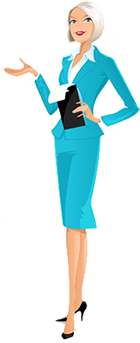 